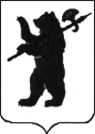 Мэрия города ЯрославляПОСТАНОВЛЕНИЕ06.07.2020	№ 547О проведении месячника безопасности людей на водных объектах на территориигорода Ярославля           В соответствии с распоряжением Губернатора Ярославской области от  28.05.2020 № 85-р «О проведении месячника безопасности людей на водных объектах на территории Ярославской области», в целях обеспечения безопасности людей на водных объектах, а также  снижения несчастных случаев и гибели людей на воде Мэрия города Ярославля ПОСТАНОВЛЯЕТ:           1. Провести с 6 по 31 июля  2020 года месячник безопасности людей на водных объектах на территории города Ярославля.          2. Утвердить план подготовки и проведения месячника безопасности людей на водных объектах на территории города Ярославля  (приложение).          3. Главам территориальных администраций мэрии города Ярославля:          3.1. Разработать план подготовки и проведения месячника безопасности людей на водных объектах на территории соответствующего района города Ярославля;            3.2. Направлять в отдел по делам чрезвычайных ситуаций, гражданской обороны и обеспечению пожарной безопасности мэрии города Ярославля еженедельно по пятницам, до 12 часов информацию о проведенных мероприятиях за предыдущую неделю.          3.3.  Отделу по делам чрезвычайных ситуаций, гражданской обороны и обеспечению пожарной безопасности мэрии города Ярославля направить информацию об итогах проведения месячника безопасности людей на водных объектах в департамент региональной безопасности Ярославской области до 03.08.2020 года.          4. Контроль за исполнением постановления возложить на заместителя мэра города Ярославля по вопросам жилищно-коммунального хозяйства и благоустройства.         5. Постановление вступает в силу со дня его подписания.Мэр города Ярославля			                                                       В.М.Волков	                                                                                                        Приложение                                                                               к постановлению мэрии                                                                             от 07.07.2020 № 547      План подготовки и проведения месячника безопасности людей на водных объектах на территории города Ярославля                                                  _____________Используемые сокращения:МКУ-муниципальное казенное учреждение;КЧС и ОПБ-комиссия по предупреждению и ликвидации чрезвычайных ситуаций и обеспечению пожарной безопасности;ЕДДС города Ярославля-единая дежурно-диспетчерская служба города Ярославля;ГБУ - государственное бюджетное учреждение ОМВД – отделы Министерства внутренних дел;ГИМС – Государственная инспекция по маломерным судам;ГУ МЧС России по Ярославской области – Главное управление Министерства Российской Федерации по делам гражданской обороны, чрезвычайным ситуациям и ликвидации последствий стихийных бедствий по Ярославской области. _____________Пояснительная записка          В соответствии с Федеральными законами от 21.12.1994 № 68-ФЗ «О защите населения и территорий от чрезвычайных ситуаций природного и техногенного характера», от 06.10.2003 № 131-ФЗ «Об общих принципах организации местного самоуправления в Российской Федерации», распоряжением Губернатора Ярославской области от 28.05.2020 № 85-р «О проведении месячника безопасности людей на водных объектах на территории Ярославской области»,  и в целях снижения травматизма и гибели людей на воде в городе Ярославле проводится месячник безопасности людей на водных объектах с 06.07 по 31.07.2020 ______________   СОГЛАСОВАНО:№ п/пМероприятияСрок испол-ненияОтветственный исполнитель1.Проведение заседаний КЧС и ОПБ по вопросу обеспечения безопасного поведения людей на водных объектах в городе Ярославле в  период летнего купального сезона, в том числе в рамках месячникаиюль председатели КЧС и ОПБ города и районов2.Создание комфортных и безопасных условий в местах массового отдыха населения на водных объектах (пляжах) июль  департамент городского хозяйства мэрии города Ярославля, главы территориальных администраций мэрии города Ярославля, МКУ «Центр гражданской защиты» города Ярославля, эксплуатирующая пляжи организация 3.Организация учета мест массового скопления населения и неорганизованного купания на водных объектах города, проведение разъяснительной работы и предупреждение об опасностях  июльглавы территориальных администраций мэрии города Ярославля, МКУ «Центр гражданской защиты» города Ярославля4.Обеспечение контроля за содержанием и уборкой пляжей эксплуатирующей организациейдепартамент городского хозяйства мэрии города Ярославля, МКУ «Агентство по муниципальному заказу ЖКХ» города Ярославля5.Установка в местах организованного купания (пляжах) аншлагов, знаков безопасности на воде, оформление стендов с  информацией по соблюдению правил безопасности на воде, номерами телефонов спасательных службиюль МКУ «Центр гражданской защиты» города Ярославля6.Установка в местах, запрещенных для купания (карьеры, пруды, канавы и другие водные объекты), знаков «Купаться запрещено»июльМКУ «Центр гражданской защиты» города Ярославля, главы территориальных администраций мэрии города Ярославля7.Организация работы стационарных и передвижного спасательного постов на городских пляжах и других водных объектахиюльотдел по делам чрезвычайных ситуаций, гражданской обороны и обеспечению пожарной безопасности мэрии города Ярославля, МКУ «Центр гражданской защиты» города Ярославля8.Своевременное доведение информации, поступающей от населения, до спасательных служб города ЯрославляиюльЕДДС города Ярославля МКУ «Центр гражданской защиты» города Ярославля 9.Организация работы по охране общественного порядка в местах массового отдыха на водных объектахиюльдепартамент территориальной безопасности мэрии города Ярославля, ОМВД России по городским районам 10.Проведение занятий с детьми в учреждениях образования в период работы летних оздоровительных лагерей по предупреждению несчастных случаев на водеиюль департамент образования мэрии города Ярославля, отдел по делам чрезвычайных ситуаций, гражданской обороны и обеспечению пожарной безопасности мэрии города Ярославля, МКУ «Центр гражданской защиты» города Ярославля11.Проведение разъяснительной работы с населением города в средствах массовой информации по соблюдению мер безопасности на воде, оказанию первой помощи пострадавшимиюль МКУ «Организационно-информационная служба мэрии города Ярославля», МКУ «Центр гражданской защиты» города Ярославля12.Проведение совместных рейдов  с представителями  Ярославского отделения ГИМС города Ярославля, Ярославской общественной региональной организацией «Ярославское общество спасения на водах», ОМВД России по городским районам по соблюдению правил безопасности на водных объектах июльадминистративные комиссии районов, МКУ «Центр гражданской защиты» города Ярославля, ОМВД России по городским районам13.Анализ работы и подведение итогов проведения месячника по обеспечению безопасности людей на водных объектах на территории города Ярославлядо 3 августа главы территориальных администраций мэрии города Ярославля, отдел по делам чрезвычайных ситуаций, гражданской обороны и обеспечению пожарной безопасности мэрии города Ярославля